ВСЕ, ЧТО НЕОБХОДИМО ЗНАТЬ О РИТУАЛЬНОЙ ЧИСТОТЕ(Малое омовение, протирание носков, большое омовение и протирание повязки)ما يجب معرفته عن الطهارة باللغة الروسيةД-р Абд ар-Рахман ибн Абд аль-Карим аш-Шихаد. عبد الرحمن بن عبد الكريم الشيحةПеревод:EUROPEAN ISLAMIC RESEARCH CENTER (EIRC)المركز الأوروبي للدراسات الإسلامية& Андрей ШистеровПроверка:Вадим Дашевский 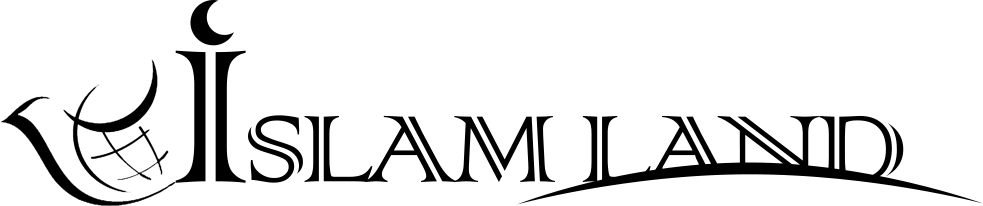 WWW.ISLAMLAND.COM 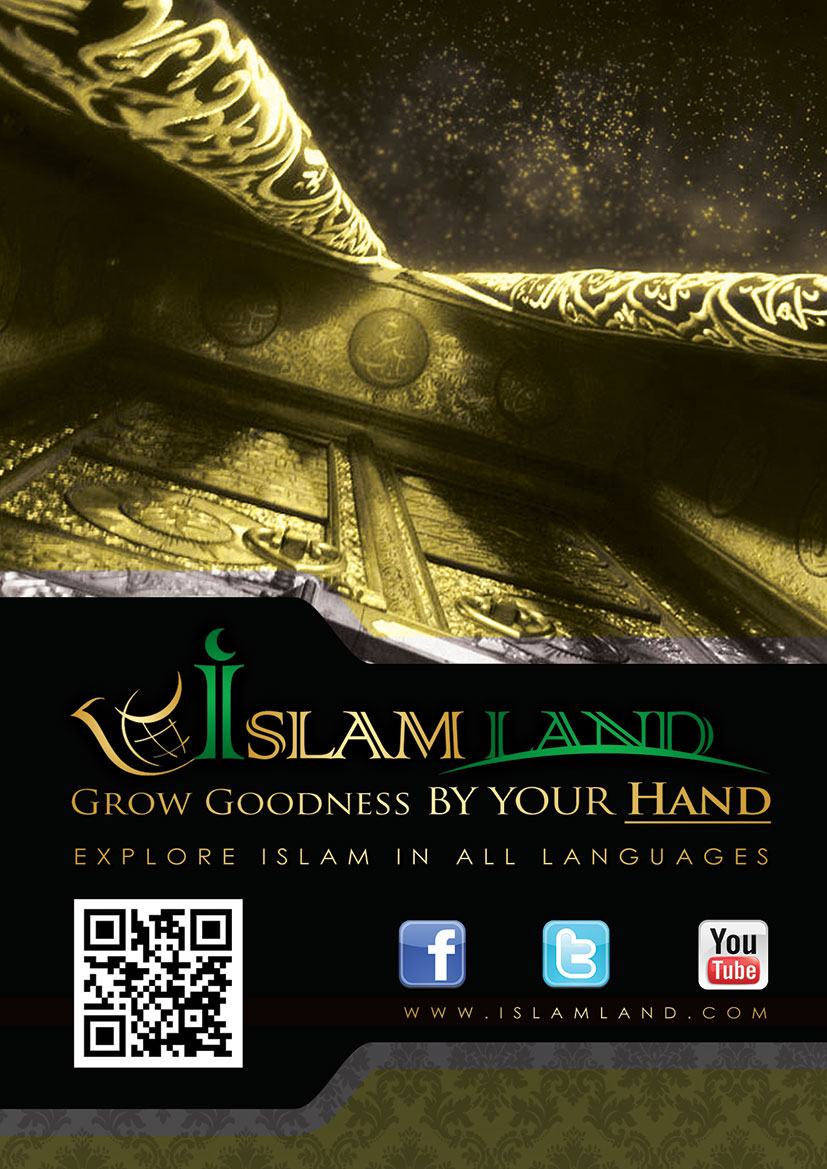 ВСЕ, ЧТО НЕОБХОДИМО ЗНАТЬ
О РИТУАЛЬНОЙ ЧИСТОТЕ(Малое омовение, протирание носков, большое омовение и протирание повязки)Во имя Аллаха, ар-Рахман (Милостивого), ар-Рахим (Милосердного)!ПредисловиеХвала Аллаху, Господу миров. Мир и благословение нашему пророку Мухаммаду, его семье и сподвижникам.Чистота – красивое слово, приятное сердцу и глазу. Чистота – это то, к чему всегда стремится каждый разумный человек. А с точки зрения ислама понятие чистота имеет более широкий смысл. Чистота бывает ощутимой, связанной с телом и его чистотой, а также чистота бывает духовной, связанной с очищением души от грехов и ослушаний и с совершением хороших поступков.На всеохватывающее понимание чистоты с точки зрения ислама указывает хадис, который сообщил Абу Хурейра (да будет доволен им Аллах). Посланник Аллаха (мир ему и благословение Аллаха) сказал: «Скажите, если бы у дверей дома каждого из вас протекала река и он купался в ней по пять раз ежедневно, остался ли бы он грязным после этого?» люди ответили: «От грязи не осталось бы и следа». Тогда Пророк (мир ему и благословение Аллаха) сказал: «А это подобно пяти молитвам, посредством которых Аллах стирает прегрешения».Без наличия ритуальной чистоты не принимается молитва. Ритуальную чистоту можно достичь, совершив водой малое омовение (вуду) и устранив малое осквернение (хадас асгар) или совершив полное большое омовение (гусль) и устранив большое осквернение (хадас акбар). Пророк (мир ему и благословение Аллаха) сказал: «Аллах не принимает молитву без очищения, и не принимает милостыню из украденного трофея».Для человека, совершившего омовение и молитву так, как ему приказал это сделать Аллах и Его Посланник (мир ему и благословение Аллаха), она послужит искуплением от прегрешений. Ислам – религия чистоты, как внешней, так и внутренней. Сообщается о суровом предостережении того, кто станет пренебрегать физической чистотой, которая является условием принятие некоторых видов поклонения, таких, как молитва, ритуальный обход вокруг Каабы (таваф), прикосновение к Корану и т.д.Сообщается, что Ибн Аббас (да будет доволен им Аллах) сказал: «Однажды Посланник Аллаха (мир ему и благословение Аллаха), проходивший мимо двух могил, сказал: «Поистине, их подвергают мучениям и мучают их не за большой грех. Да, это тяжкий грех! Что касается одного из них, то он распространял сплетни, а что касается другого, то он не прикрывался от собственной мочи»».Пророк (мир ему и благословение Аллаха) часто обращался к Аллаху с одной мольбой, которая свидетельствует о его любви к чистоте. Он (мир ему и благословение Аллаха) говорил: «О Аллах, удали меня от прегрешений моих, как удалил Ты восток от запада; о Аллах, очисть меня от прегрешений, как очищают белую одежду от грязи; о Аллах, смой прегрешения мои водой, снегом и градом!».Все исламские принципы побуждают к чистоте. Сообщается от Джабира (да будет доволен им Аллах), что он сказал: «Однажды к нам домой в гости пришёл Посланник Аллаха (мир ему и благословение Аллаха) и увидев там одного мужчину со взъерошенными волосами, он сказал: «Неужели этот человек не нашёл ничего, чем расчесать свои волосы?!» И увидев другого человека, на котором была грязная одежда, он (мир ему и благословение Аллаха) сказал: «Неужели этот (человек) не нашёл воды, чтобы постирать ею свою одежду?!»Ибн аль-Каййим говорил: «Тот, кто очищался в мирской жизни, и встретил Аллаха чистым, безо всякой грязи – войдет в Рай без какой-либо сложности. Тот, кто не очищался в мирской жизни, и его нечистота являлась неверием, то такой человек никогда не войдет в Рай. Тот же, чья нечистота была физической, войдет в Рай после того, как от этой нечистоты его очистит Аллах в Огне. После этого такой человек уже никогда не выйдет из Рая».На широкий смысл значения чистоты в исламе указывает и то, что о ней упоминается в Священном Коране одним словом: «чистота», но при этом подразумевается множество значений. Среди смыслов слова «чистота», которое упоминается в Коране, следующие:Чистота от грехов. Аллах сказал:Бери из их имущества пожертвования, чтобы ими очистить и возвысить их.(Сура «ат-Тауба», аят 103)Ибн Аббас (да будет доволен им Аллах) сказал: «Посланник Аллаха (мир ему и благословение Аллаха) вменил в обязанность выплаты милостыни аль-фитр для того, чтобы очистить постящегося от сказанных им пустых слов и мерзости, а также для того, чтобы накормить бедняков. Если человек отдал милостыню аль-фитр до совершения праздничной молитвы, то это ему засчитается как закят, а если после молитвы, то это будет считаться обычной милостыней».Чистота от идолов. Всевышний сказал:Мы повелели Ибрахиму (Аврааму) и Исмаилу (Измаилу) очистить Мой Дом (Каабу) для совершающих обход, пребывающих, кланяющихся и падающих ниц.(Сура «аль-Бакара», аят 125)Чистота в значении возвеличивания и уважения. Всевышний сказал:Неверующие из людей Писания и многобожников не расстались с неверием, пока к ним не явилось ясное знамение - Посланник от Аллаха, который читает очищенные свитки.(Сура «аль-Бейина», аяты 1-2)Чистота – как указание на нечто дозволенное Аллахом. Всевышний сказал:На них будут зеленые одеяния из атласа и парчи. Они будут украшены серебряными браслетами, а Господь их напоит их чистым напитком.(Сура «аль-Инсан», аят 21)Чистота сердца от лицемерия. Всевышний сказал:Если вы просите у них (жен Пророка) какую-либо утварь, то просите у них через завесу. Так будет чище для ваших сердец и их сердец. (Сура «аль-Ахзаб», аят 53)Чистота – как указание на непричастность и отдаленность от совершения мерзостных поступков. Всевышний сказал:Вот сказали ангелы: «О Марьям (Мария)! Воистину, Аллах избрал тебя, очистил и возвысил над женщинами миров».(Сура «Аль Имран», аят 42)Чистота в значении возвышения по степеням. Всевышний сказал:Оставайтесь в своих домах, не наряжайтесь так, как наряжались во времена первого невежества, совершайте намаз, раздавайте закят и повинуйтесь Аллаху и Его Посланнику. О обитатели дома, Аллах желает лишь избавить вас от скверны и очистить вас полностью.(Сура «аль-Ахзаб», аят 33)Чистота от физических нечистот и недостатков. Всевышний сказал: А тех, которые уверовали и совершали праведные деяния, Мы введем в Райские сады, в которых текут реки. Они пребудут там вечно. У них там будут очищенные супруги. Мы введем их в густую тень.(Сура “ан-Ниса”, аят 57)Чистота от ритуального осквернения. Всевышний сказал:О те, которые уверовали! Когда вы встаете на молитву, то умойте ваши лица и ваши руки до локтей, оботрите ваши головы и умойте ваши ноги до щиколоток. А если вы находитесь в половом осквернении, то очиститесь. Если же вы больны или находитесь в путешествии, если кто-либо из вас пришел из уборной или если вы имели близость с женщинами, и вы не нашли воды, то направьтесь к чистой земле и оботрите ею ваши лица и руки. Аллах не хочет создавать для вас трудности, а хочет очистить вас и довести до конца Свою милость по отношению к вам, - быть может, вы будете благодарны.(Сура «аль-Маида», аят 6)д-р Абд ар-Рахман ибн Абд аль-Карим аш-ШихаWWW.ISLAMLAND.COMinfo@islamland.com Некоторые особенности ритуальной чистоты. Малое омовение.Достоинство наличия ритуальной чистоты сравнимо с половиной веры. Пророк (мир ему и благословение Аллаха) сказал: «Очищение — половина веры, слова «Хвала Аллаху» /Аль-хамду ли-Ллях/ заполнят собой Весы, слова «Слава Аллаху и хвала Аллаху» /Субхана-Ллахи ва-ль-хамду ли-Ллях/ заполнят собой пространство между небесами и землей, молитва — свет, милостыня — доказательство, терпение — сияние, а Коран — аргумент за тебя или против тебя. Все люди отправляются утром по своим делам, и продающий душу свою либо освобождает её, либо губит».Ритуальная чистота является одной из причин достижения любви и довольства Аллаха. Всевышний сказал:Воистину, Аллах любит кающихся и любит очищающихся.(Сура «аль-Бакара», аят 222)На это также указывает хадис от Абу Хурейры (да будет доволен им Аллах), что Пророк (мир ему и благословение Аллаха) сказал: «Этот аят был ниспослан относительно жителей местности Куба:В ней есть люди, которые любят очищаться. Воистину, Аллах любит очищающихся.(Сура “ат-Тауба”, аят 108)Пророк (мир ему и благословение Аллаха) сказал: «После справления нужды они очищались водой, и относительно них был ниспослан аят».Следить за чистотой является одним из качеств верующих. Ритуальная чистота – это поклонение, о котором не знает никто, кроме Аллаха. Пророк (мир ему и благословение Аллаха) сказал: «Неуклонно следуйте прямым путем, хоть это и не удастся вам полностью! И знайте, что наилучшим из ваших деяний является молитва, а постоянно пребывать в состоянии ритуальной чистоты может только настоящий верующий».Постоянное пребывание в состоянии ритуальной чистоты является одной из причин принятия и ответа на мольбу. Посланник Аллаха (мир ему и благословение Аллаха) сказал: «Если любой мусульманин совершит омовение перед сном, заснет в состоянии ритуальной чистоты, а затем проснется ночью и станет поминать Аллаха и просить Его о благе мирской и вечной жизни, то Аллах обязательно даст ему то, что он попросит».Постоянное пребывание в состоянии ритуальной чистоты является одной из причин возвышение по степеням. Однажды Пророк (мир ему и благословение Аллаха) обратился к Билялю (да будет доволен им Аллах) перед утренней молитвой со словами: ««О Биляль, скажи мне, какое из дел, совершённых тобой в исламе, внушает больше всего надежд на получение награды, ибо, поистине, я слышал стук твоих сандалий, раздававшийся передо мной в Раю?» На что Биляль ответил: «Ничто из сделанного мною не внушает мне столько надежд, как то, что в какое бы время ночи или дня ни совершал я омовение, после этого я обязательно совершал столько, сколько мог молитв». В этом хадисе содержится также указание на достоинство совершения двух раяктов молитвы после совершения малого омовения.Совершение ритуального омовения является искупление прегрешений. Пророк (мир ему и благословение Аллаха) сказал: «Если мусульманин, когда наступает время предписанной молитвы, в совершенстве исполнит перед ней малое омовение, а также будет совершенен в своей смиренности и в ее поясных поклонах, то она станет искуплением предшествующим ей грехам, если только это не тяжкий грех и это прощение объемлет нетяжкие грехи, совершенные за всю жизнь человека».За совершение ритуального омовения Аллах стирает грехи и возвышает человека по степеням. Пророк (мир ему и благословение Аллаха) сказал: «Не сообщить ли вам о том, посредством чего Аллах стирает прегрешения и возвышает степени?» Они сказали: «Конечно, о Посланник Аллаха!» Он сказал: «Это — совершение омовения должным образом, несмотря на неприятное, множество шагов по направлению к мечети и ожидание следующей молитвы после предыдущей и это для вас — стража ради охраны безопасности и границ мусульман».Посланник Аллаха (мир ему и благословение Аллаха) сказал: «Когда раб совершает омовение и ополаскивает свой рот, то грехи выходят изо рта. Когда он очищает нос, то грехи выходят из носа. Когда он моет свое лицо, грехи покидают его лицо, даже если они находятся под ресницами. Когда он моет руки, грехи выходят даже из-под ногтей. И когда он протирает голову, грехи выходят из головы, пока не выйдут из ушей. Когда он моет ноги, грехи выходят из ног даже, если они находятся под ногтями ног. Затем он отправляется в мечеть, и его молитва становится для него дополнительным вознаграждением».Ритуальная чистота – одна из составляющих врожденной природы человека (фитра). Пророк (мир ему и благословение Аллаха) сказал: «Десять вещей являются естественными: подстригание усов, отращивание бороды, использование зубочистки, промывание носа водой, подстригание ногтей, обрезание, выщипывание волос подмышками, сбривание волос с лобка и использование воды для подмывания».О некоторых достоинствах и особенностях совершения омовения говорится в хадисе, который передал Абу Хурейра (да будет доволен им Аллах), что Посланник Аллаха (мир ему и благословение Аллаха) однажды пришел на кладбище и сказал: «Мир вам, обитатели жилища верующих! Мы же, если на то будет воля Аллаха, скоро присоединимся к вам. Как бы хотел я, чтобы мы увидели наших братьев!» Люди спросили: «А разве мы не являемся твоими братьями, о Посланник Аллаха?» В ответ он сказал: «Вы — мои сподвижники, а нашими братьями являются те, кто ещё не пришёл в мир этот». Они спросили: «Как же ты узнаешь тех членов твоей общины, которые ещё не пришли в мир этот, о Посланник Аллаха?» Он сказал: «Скажите мне, если у человека есть лошади с белыми звездочками на лбу и белыми кольцами на ногах, которые находятся среди лошадей темной масти, разве не узнает он своих лошадей?» Они сказали: «Конечно узнает, о Посланник Аллаха». Тогда Пророк (мир ему и благословение Аллаха) сказал: «Вот и они придут, сияя белыми звёздочками на лбу и белыми кольцами на руках и ногах, а я уже буду принимать их возле моего водоема в Раю. Но будут те, которых отгонят от него, как отгоняют заблудившегося верблюда. Я позову их: «Идите сюда!». И будет сказано: «Они исказили религию после тебя». Я тогда скажу: «Прочь! Прочь!».Постоянное пребывание в состоянии ритуальной и физической чистоты является одним из способов защиты от болезней. Издавна говорили, что профилактика лучше, чем лечение.Далее в этой небольшой книге речь пойдет о том, как достичь физической и ритуальной чистоты. Прошу Аллаха, чтобы этот труд был искренне ради Его Лика и полезным для всех.Чистота от ощутимых нечистотНаличие ритуальной чистоты является одним из условий действительности молитвы, как обязательной, так и желательной. Пророк (мир ему и благословение Аллаха) сказал: «Аллах не принимает молитву без очищения, и не принимает милостыню из украденного трофея».После того, как человек исполнил свою естественную нужду и перед тем, как он хочет совершить омовение, он должен очиститься от нечистот, которые вышли у него из переднего или заднего прохода. Очиститься можно водой или камнями, а также любыми другими предметами, которые могут очистить от нечистот. Или и тем, и другим. Если человек хочет ограничиться одним из вышеупомянутых видов очищения, то предпочтительнее это сделать водой, потому что вода лучше удаляет нечистоты. В хадисе, который передал аль-Микдад (да будет доволен им Аллах), говорится, что Пророк (мир ему и благословение Аллаха) промывал водой свой половой орган, а затем совершал малое омовение.Мусульманину следует избегать всех видов нечистот. Особое предостережение касается того, кто не оберегает себя от попадания мочи. Сообщается, что Ибн Аббас (да будет доволен им Аллах) сказал: «Однажды Посланник Аллаха (мир ему и благословение Аллаха), проходивший мимо двух могил, сказал: «Поистине, их подвергают мучениям и мучают их не за большой грех. Да, это тяжкий грех! Что касается одного из них, то он распространял сплетни, а что касается другого, то он не прикрывался от собственной мочи». Потом он взял голую пальмовую ветвь, разломал её на две половинки и воткнул на каждую из могил этих людей по одной. Его спросили: «О Посланник Аллаха, зачем ты это сделал?» − на что он ответил: «Возможно, это будет облегчать их мучения, пока ветки не засохнут»».Устранение нечистот водой, камнями или иными предметамиУстранение водой кала или мочи, которые остались после справления человеком его естественной нужды с переднего или заднего прохода, в арабском языке называется «истинджá».Устранение камнями (или иными предметами, такими, как туалетная бумага, салфетки и т.д.) кала или мочи, которые остались после справления человеком его естественной нужды с переднего или заднего прохода, в арабском языке называется «истиджмáр».Истиджмáр следует совершать как минимум тремя чистыми камнями, которые устранят нечистоту с переднего или заднего прохода. Пророк (мир ему и благословение Аллаха) сказал: «Когда кто-либо из вас выходит справить нужду, пусть берёт с собой три камешка, которыми он очистит себя, поскольку их будет для него достаточно».Человек может использовать более трех камней (кусков бумаги, салфеток и т.д.), пока не будет уверен, что он устранил нечистоты полностью. Предпочтительно использовать нечетное количество камешков, потому что Пророк (мир ему и благословение Аллаха) сказал: «Если кто-то из вас будет очищаться камешками от нечистот, то пусть делает это нечетным количеством камешков».Нельзя очищаться водой или камешками, используя при этом правую руку. Пророк (мир ему и благословение Аллаха) запретил это. Сообщается, что Абд ар-Рахман ибн Зейд (да будет доволен им Аллах) сказал: «Сальману аль-Фариси сказали: «Ваш пророк (мир ему и благословение Аллаха) научил вас всему, и даже как справлять нужду?» Сальман сказал: «Да. Он запретил нам поворачиваться в сторону Кыблы при испражнении и мочеиспускании, подмываться правой рукой или использовать для очищения после испражнения меньше трех камней или очищаться навозом или костями»».Мáлое омовениеМалое омовение (по-арабски «вуду») – это промывание водой определенных частей тела – лица, кистей рук до локтей, головы и ног. После совершения малого омовения человек пребывает в состоянии ритуальной чистоты, которая является условием действительности и принятия молитвы, как обязательной, так и желательной.Поклонения, условием которых является наличие ритуальной чистотыСовершение молитвы.Перед совершением любой молитвы, будь то обязательная или желательная, необходимо сделать омовение. Пророк (мир ему и благословение Аллаха) сказал: «Аллах не принимает молитву без очищения, и не принимает милостыню из украденного трофея».Ритуальный обход вокруг Каабы (таваф).Пророк (мир ему и благословение Аллаха) сказал: «Ритуальный обход вокруг Каабы – это молитва, только Аллах разрешил в ней разговаривать. Пускай же тот, кто будет разговаривать во время совершения ритуального обхода, говорит только благое».Прикосновение к Корану.Пророк (мир ему и благословение Аллаха) сказал: «К Корану может прикасаться только человек в состоянии ритуальной чистоты».Максимально полноценная форма совершения малого омовенияНамерение.Намерение – это поступок сердца, его не нужно произносить языком. Под намерением подразумевается желание совершить тот или иной поступок. Посланник Аллаха (мир ему и благословение Аллаха) никогда не произносил намерение вслух: ни при совершении омовение, ни при совершении молитвы, ни при совершении других видов поклонения. Аллах лучше всех знает, что скрывают сердца людей. Доказательством обязательности намерения является хадис, в котором сказано: «Поистине, дела оцениваются только по намерениям и, поистине, каждому человеку достанется только то, что он намеревался обрести, и поэтому человек, совершавший переселение к Аллаху и Посланнику Его, переселится к Аллаху и Посланнику Его, переселявшийся же ради чего-нибудь мирского или ради женщины, на которой он хотел жениться, переселится лишь к тому, к чему он переселялся».Поминание имени Аллаха.Перед началом омовения следует упомянуть имя Аллаха, сказав: «БисмиЛлях» (Во имя Аллаха). Доказательством этому является хадис от Абу Хурейры (да будет доволен им Аллах), что Пророк (мир ему и благословение Аллаха) сказал: «Нет омовения у того, кто не упомянул имя Аллаха».Мытье кистей рук трижды.Вначале совершения омовения следует помыть руки трижды. В хадисе, который передал Аус ас-Сакафи (да будет доволен им Аллах) говорится: «Я видел, как Посланник Аллаха (мир ему и благословение Аллаха), когда совершал омовения, омыл руки трижды».Промывание рта и носа трижды.Промыть род и нос желательно, зачерпывая воду одной пригоршней правой руки сразу для рта и носа, а высмаркиваться – левой рукой. Доказательством этому является хадис, который сообщил Абд Хайр аль-Хамадани (да будет доволен им Аллах): «Однажды Али (да будет доволен им Аллах) совершил утреннюю молитву и затем прибыл в Рахбу, где попросил воды. Один мальчик принес для него сосуд с водой и тазик». Он взял этот сосуд правой рукой и вылив из него воду на левую руку, помыл свои руки три раза. Затем погрузив правую руку в сосуд и набрав воды он прополоснул рот три раза и также три раза высморкался, прочищая нос».Мытье лица трижды.Промыть лицо – означает, чтобы вода протекла по нему. Границы лица: высота – от самого высокого места, где обычно растут волосы на лбу, и до кончика подбородка; ширина – от мочки одного уха до мочки другого. Доказательством являются слова Аллаха:О те, которые уверовали! Когда вы встаете на молитву, то умойте ваши лица и ваши руки до локтей, оботрите ваши головы.(Сура «аль-Маида», аят 6)Мытье рук до локтей включительно трижды.Начиная от кончиков пальцев рук и заканчивая локтевыми суставами включительно. Сначала следует помыть правую, а затем левую руку. Пророк (мир ему и благословение Аллаха) сказал: «Начинайте справа, когда вы надеваете одежду и когда совершаете омовение».Если у человека на руке есть перстень или часы, то во время омовения их следует прокрутить, чтобы под ними протекла вода, потому что Аллах сказал:О те, которые уверовали! Когда вы встаете на молитву, то умойте ваши лица и ваши руки до локтей, оботрите ваши головы и умойте ваши ноги до щиколоток.(Сура «аль-Маида», аят 6)Также на это указывает хадис, который сообщил Нуейм ибн Абд Аллах аль-Муджмир, который сказал: «Я видел, как Абу Хурейра, совершая малое омовение, умыл лицо наилучшим образом, затем промыл свою правую руку, дойдя аж выше локтя, промыл левую руку, также дойдя аж выше локтя. Затем он протер свою голову и промыл сначала правую ногу аж выше щиколоток, а затем левую ногу, промыв также выше щиколоток. Затем он сказал: «Я видел, как Посланник Аллаха (мир ему и благословение Аллаха) совершал малое омовение именно так. Он сказал: «В День воскресения вы будете сиять белыми звёздочками на лбу и белыми кольцами на руках и ногах из-за того, что тщательно совершали омовение». Абу Хурейра (да будет доволен им Аллах) добавил: «Так пусть же тот, кто из вас сможет увеличить свою звезду и кольца, сделает это».Протирание головы один раз.Голову следует протереть влажными руками только один раз, проведя по ней сначала от начала головы до затылка, и назад, к началу головы. На это указывает хадис, который передал Абд Аллах ибн Зейд (да будет доволен им Аллах), что Посланник Аллаха (мир ему и благословение Аллаха) протер голову руками, начав с передней части головы пока не достиг затылка. Затем он провел ими в обратном направлении, пока не достиг того места, откуда начал.Протирание ушей один раз.Уши следует протереть один раз, засунув указательные пальцы в раковины ушей и протерев заднюю часть ушей большими пальцами рук. На это указывает хадис, который передала ар-Рубейи бинт Муаввиз ибн Афра (да будет доволен ею Аллах). Она сказала: «Я видела, как Посланник Аллаха (мир ему и благословение Аллаха) совершал омовение». Далее она сказала: «И он протер свою голову как спереди, так и сзади, а виски и уши протер один раз».Ибн Аббас (да будет доволен им Аллах), описывая, как Посланник Аллаха (мир ему и благословение Аллаха) совершал малое омовение, сказал: «Затем он протер голову и уши, засунув указательные пальцы в раковины ушей и протерев заднюю часть ушей большими пальцами рук. Таким образом он протер как внешнюю, так и внутреннюю часть ушей».Также это подтверждает хадис, который сообщил Абд Аллах ибн Амр (да будет доволен им Аллах). Он сказал: «Однажды мы возвращались из путешествия вместе с Посланником Аллаха (мир ему и благословение Аллаха) из Мекки в Медину. Когда мы остановились в месте, где была вода, то люди начали поспешно готовиться к совершению молитвы аль-Аср, спешно совершая омовение. Когда они ожидали Пророка (мир ему и благословение Аллаха), то мы обратили внимание, что у некоторых из них ноги были недостаточно хорошо промыты и на них остались непомытые участки. Тогда Посланник Аллаха (мир ему и благословение Аллаха) сказал: «Горе пяткам от наказания Огня! Совершайте омовение должным образом!».Мытье ног трижды.Ноги следует мыть от кончиков пальцев до щиколоток включительно. Начинать нужно с правой ноги, а заканчивать – левой.Соблюдение последовательности при совершении омовения.Необходимо соблюдать последовательность при омовении частей тела – так, как нам это приказал делать Аллах. Нельзя нарушать последовательность. Всевышний сказал:О те, которые уверовали! Когда вы встаете на молитву, то умойте ваши лица и ваши руки до локтей, оботрите ваши головы и умойте ваши ноги до щиколоток.(Сура «аль-Маида», аят 6)Посланник Аллаха (мир ему и благословение Аллаха) всегда соблюдал последовательность при совершении омовения.Непрерывность при совершении омовения.Непрерывность при совершении омовения – означает не допускать больших промежутков времени между промыванием двух частей тела, чтобы предыдущая омытая часть тела еще не успела высохнуть, когда приступаешь к следующей. Некоторые сподвижники рассказывали, что однажды Пророк (мир ему и благословение Аллаха) увидел человека, на внешней части стопы которого осталось сухое место размером с дирхем, которое не было промыто водой. Тогда Пророк (мир ему и благословение Аллаха) приказал ему заново совершить малое омовение и молитву.Минимально достаточная форма совершения малого омовенияНамерение, которое не нужно произносить вслух.Поминание Аллаха. Перед тем, как приступать к омовению, необходимо произнести: «БисмиЛлях» (Во имя Аллаха).Прополоскать рот и нос один раз.Умыть лицо один раз.Промыть руки до локтей один раз.Протереть голову вместе с ушами один раз.Промыть ноги до щиколоток один раз.Соблюсти последовательность и непрерывность.Некоторые желательные действия при совершении малого омовенияИспользование зубочистки (сивáк).Пророк (мир ему и благословение Аллаха) сказал: «Если бы я не боялся обременить членов своей общины, то велел бы им при каждом омовении использовать зубочистку (сивáк) и отложил бы совершение ночной молитвы до середины ночи».Прочесывание бороды.Анас (да будет доволен им Аллах) сказал: «Когда Пророк (мир ему и благословение Аллаха) совершал малое омовение, он брал пригоршню воды и мочил бороду, а затем тщательно прочесывал ее. Также Пророк (мир ему и благословение Аллаха) говорил: «Так мне приказал поступать мой Господь»».Растирание воды по омываемым частям тела.Абд Аллах ибн Зейд (да будет доволен им Аллах) говорил: «Я видел, как Пророк (мир ему и благословение Аллаха) совершая малое омовение, растирал воду по своим рукам».Промывание большей области тела, чем необходимо.Пророк (мир ему и благословение Аллаха) сказал: «В День воскресения вы будете сиять белыми звёздочками на лбу и белыми кольцами на руках и ногах из-за того, что тщательно совершали омовение». Абу Хурейра (да будет доволен им Аллах) добавил: «Так пусть же тот, кто из вас сможет увеличить свою звезду и кольца, сделает это».Тщательное протирание области между пальцами.Ибн Аббас (да будет доволен им Аллах) сказал, что Пророк (мир ему и благословение Аллаха) сказал: «Когда ты будешь совершать малое омовение, то тщательно протирай между пальцами рук и ног».Тщательное промывание носа, если человек не постится.На это указывает хадис, который сообщил Лакыт ибн Сабара (да будет доволен им Аллах), от своего отца, что он сказал: «О Посланник Аллаха, сообщи мне о том, как совершается малое омовение?» Тогда он (мир ему и благословение Аллаха) сказал: «Совершай омовение должным образом, промывай места между пальцами и тщательно промывай нос, если только ты не постишься»».Не излишествовать в использовании воды.Абд Аллах ибн Амр (да будет доволен им Аллах) сказал: «Однажды Пророк (мир ему и благословение Аллаха) проходил мимо Сада, который совершал омовение». Пророк (мир ему и благословение Аллаха) сказал: «Что это за излишество о Сад?» Тогда Сад спросил: «А разве в омовении может быть излишество?» Пророк (мир ему и благословение Аллаха) сказал: «Да, даже если ты будешь находиться возле протекающей реки!».Примером для подражания для нас является Пророк (мир ему и благословение Аллаха). Абу Бакр (да будет доволен им Аллах) рассказывал, что Посланник Аллаха (мир ему и благословение Аллаха) использовал для большого омовения один Саъ воды, а для малого – один Мудд воды.Обращение к Аллаху с мольбой после завершения омовения.Умар (да будет доволен им Аллах) сказал, что Пророк (мир ему и благословение Аллаха) сказал: «Если кто-то из вас совершит омовение наилучшим образом, а затем скажет: «Я свидетельствую, что нет божества, достойного поклонения, кроме Аллаха, у Которого нет сотоварищи, и я свидетельствую, что Мухаммад – Его раб и посланник. О Аллах, сделай меня из числа кающихся и сделай меня из числа очищающихся», откроются тому врата Рая, и зайдет он в него через те врата, которые пожелает».Совершение двух желательных ракятов молитвы после омовения.Укба ибн Амир (да будет доволен им Аллах) сказал: «Посланник Аллаха (мир ему и благословение Аллаха) сказал: «Если кто-то из числа мусульман совершит наилучшим образом омовение, после чего выполнит два ракята молитвы, делая это с глубокой искренностью всей своей душой и всем естеством, тот непременно заслуживает Рай»».Абу Хурейра (да будет доволен им Аллах) сказал: «Однажды Пророк (мир ему и благословение Аллаха) обратился к Билялю (да будет доволен им Аллах) перед утренней молитвой со словами: ««О Биляль, скажи мне, какое из дел, совершённых тобой в исламе, внушает больше всего надежд на получение награды, ибо, поистине, я слышал стук твоих сандалий, раздававшийся передо мной в Раю?» На что Биляль ответил: «Ничто из сделанного мною не внушает мне столько надежд, как то, что в какое бы время ночи или дня ни совершал я омовение, после этого я обязательно совершал столько, сколько мог молитв». В этом хадисе содержится также указание на достоинство совершения двух раяктов молитвы после совершения малого омовения.То, что нарушает состояние ритуальной чистотыВсе, что выходит из переднего или заднего прохода.Например, моча или кал. Всевышний в Коране сказал:Если же вы больны или находитесь в путешествии, если кто-либо из вас пришел из уборной или если вы имели близость с женщинами, и вы не нашли воды, то направьтесь к чистой земле и оботрите ваши лица и руки.(Сура “ан-Ниса”, аят 43)Выход газов.Абу Хурейра (да будет доволен им Аллах) сказал, что Пророк (мир ему и благословение Аллаха) сказал: «Аллах не примет молитву человека, который пребывает в состоянии ритуальной нечистоты, пока тот не совершит омовение». Тогда один мужчина из Хадрамаута спросил у Абу Хурейры (да будет доволен им Аллах): «Что же такое состояние ритуальной нечистоты, о Абу Хурейра?» Он ответил: «Тихое или громкое испускание ветров».Выход жидкости из мочеиспускательного канала.Жидкость под названием (мазий) выходит из полового органа в следствии полового возбуждения, а жидкость под названием (вадий) выходи из полового органа в следствии болезни. Доказательством тому, что это нарушает омовение, является хадис, который передал Али (да будет доволен им Аллах). Он сказал: «Обычно у меня выделялась жидкость, и однажды я велел аль-Микдаду спросить об этом у Пророка (мир ему и благословение Аллаха). Аль-Микдад задал ему этот вопрос, и Пророк (мир ему и благословение Аллаха) сказал: «В этом случае следует совершить малое омовение»».Пророк (мир ему и благословение Аллаха) сказал: «Что же касается семяизвержения, то после него необходимо сделать большое омовение, а после выхода мазий – малое омовение».Кровотечение у женщин из-за болезни.У женщин бывают месячные кровотечения, которые не относятся к данному вопросу. Здесь же речь идет о кровотечениях, которые происходят у женщин из-за болезни. Когда у Фатымы бинт Абу Хубейш были кровотечения из-за болезни, то Пророк (мир ему и благословение Аллаха) сказал ей: «Кровь месячных – темная. Если у тебя именно такие кровотечения, то воздержись от совершения молитвы. Если же у тебя другие кровотечения, то соверши омовение и молись».Глубокий сон.Глубокий сон, во время которого человек не осознает, что происходит вокруг. Сообщается, что Али (да будет доволен им Аллах) сказал: «Посланник Аллаха (мир ему и благословение Аллаха) сказал: «Пока человек находится в сознании, он может контролировать выход газов. А тот, кто заснул, пусть совершит омовение».Также доказательством этому является хадис, который передал Сафван ибн Ассаль аль-Муради, в котором говорится о протирании носков при совершении малого омовения: «Если мы находились в пути, он говорил нам, что в течение трёх суток нам следует снимать носки только в случае большого осквернения и не следует делать этого после удовлетворения естественных потребностей или сна».Если же человек просто задремал и не заснул, то это не нарушает его омовения. Сообщается, что Анас (да будет доволен им Аллах) сказал: «Бывало так, что сподвижники Посланника Аллаха (мир ему и благословение Аллаха) иногда откладывали совершение последней вечерней молитвы настолько, что они начинали кивать головами и после чего совершали её, не совершая заново омовения».Потеря сознания или рассудка.Потеря сознания или рассудка в следствии сумасшествия, эпилепсии, обморока или опьянения. Потому что разум является условием возложения на человека обязанностей (таклиф). Аиша (да будет доволен ею Аллах) сказала: «Пророк (мир ему и благословение Аллаха) сказал: «Не записываются дела троих людей: ребенка, пока не достигнет совершеннолетия; сумасшедшего, пока к нему не вернется разум; и спящего, пока не проснется».Прикосновение к половому органу без преграды.Посланник Аллаха (мир ему и благословение Аллаха) сказал: «Пусть заново совершит омовение тот, кто прикоснулся к своему половому органу».Также Пророк (мир ему и благословение Аллаха) сказал: «Если кто-то из вас прикоснётся рукой к своему половому органу, и при этом между ним и рукой не будет преграды или препятствия, то он обязан заново совершить омовение».Некоторые ученые сказали, прикосновение к своему половому органу нарушает омовение только в случае, если это было сделано со страстью. В качестве доказательства они приводят хадис, что один мужчина спросил Посланника Аллаха (мир ему и благословение Аллаха) о том, нужно ли совершать заново омовение тому, кто дотронулся к своему половому органу? На что Пророк (мир ему и благословение Аллаха) ответил: «Нет, потому что это – часть его тела».Однажды шейха Ибн Усеймина (да помилует его Аллах) спросили о женщине, которая подмыла собственного ребенка, необходимо ли ей заново совершить омовение? Шейх ответил: «Если женщина подмыла своего ребенка, при этом, прикоснувшись к его половому органу, то ей не нужно заново совершать малое омовение. Ей нужно просто помыть руки от нечистот, которые могли на них остаться. Потому что прикосновение к половому органу без вожделения не нарушает омовение. И общеизвестно, что женщине, которая подмывает своих детей, не приходит в голову испытывать из-за этого какое-то вожделение».Ученые разногласят, нарушают ли эти действия состояние ритуальной чистоты?Все, что выходит из тела как, например, кровь или рвота.Прикосновение к женщине.Омывание покойника.В вышеупомянутых случаях рекомендуется совершить малое омовение, чтобы выйти из разногласия.Существует иной вопрос. Если человек сомневается, пребывает ли он в состоянии ритуальной чистоты или нет?Сомнение не нарушает омовение, будь то во время исполнения молитвы или вне нее. Омовение считается ненарушенным, пока человек не будет точно уверен в том, что нарушил его. Абу Хурейра (да будет доволен им Аллах) сказал, что Пророк (мир ему и благословение Аллаха) сказал: «Если кто-нибудь из вас почувствует что-то в животе и станет сомневаться, вышло ли из него что-то или нет, то пусть не покидает мечеть, пока не услышит звук или не почувствует запах».В этом хадисе речь идет об убежденности в том, что из человека, все же, что-то вышло. Подобное правило действует в случае, если человек изначально убежден в наличии ритуальной чистоты. Если же он убежден в ее отсутствии, то тогда он обязан совершить омовение.Ситуации, в которых желательно совершить малое омовениеПеред сном.Аль-Бара ибн Азиб (да будет доволен им Аллах) сказал, что Пророк (мир ему и благословение Аллаха) сказал: «Когда захочешь лечь спать, соверши такое же омовение, какое совершаешь ты перед молитвой, ляг на правый бок и скажи: «О Аллах, я предался Тебе, и вручил Тебе дело своё, и на Тебя положился из стремления к тебе и из страха перед Тобой. Нет убежища и нет спасения от Тебя, кроме обращения к Тебе! О Аллах, уверовал я в Твоё Писание, которое Ты ниспослал, и в Твоего пророка, которого Ты послал». И если ты умрёшь этой ночью, то умрёшь в присущем тебе от рождения состоянии (фитра), а поэтому пусть эти слова будут последним, что ты будешь говорить в конце каждого дня».Аль-Бара ибн Азиб (да будет доволен им Аллах) сказал: «И я начал повторять эти слова перед Пророком (мир ему и благословение Аллаха) а после слов «О Аллах, уверовал я в Твоё Писание, которое Ты ниспослал» сказал: «…и в Твоего Посланника», Пророк же (мир ему и благословение Аллаха) сказал: «Нет, говори: «…и в Твоего Пророка, которого Ты послал»».Человеку в состоянии большого полового осквернения (джунуб).Если человек в состоянии большого полового осквернения (джунуб) хочет поесть, попить или лечь спать, то ему рекомендуется совершить малое омовение. Доказательством этому является хадис, который сообщил Аммар ибн Ясир (да будет доволен им Аллах): «Посланник Аллаха (мир ему и благословение Аллаха) разрешил человеку, который пребывает в состоянии большого осквернения, если он хочет поесть, попить или лечь спать, совершить только малое омовение, подобно тому, которое он обычно совершает перед молитвой».Также если человек, пребывающий в состоянии большого осквернения, желает снова вступить в половую связь, то ему желательно совершить малое омовение. Пророк (мир ему и благословение Аллаха) сказал: «Если кто-то из вас имел интимные отношения со своей супругой и желает повторить их, то пусть перед этим совершит малое омовение».Перед совершением обязательного или желательного большого омовения (гусль).Доказательством этому является хадис, который сообщила Аиша (да будет доволен ею Аллах): «Когда посланник Аллаха (мир ему и благословение Аллаха) купался после полового осквернения, то он начинал с мытья рук. Затем он наливал воду правой рукой на левую, затем обмывал свои половые органы, после чего совершал такое же омовение, которое совершается для молитвы».Обновлять малое омовение перед совершением каждой молитвы.Доказательством этому являются слова Пророка (мир ему и благословение Аллаха): «Если бы я не боялся обременить членов своей общины, то велел бы им совершать малое омовение перед каждой молитвой, а при каждом омовении использовать зубочистку (сивáк)».Некоторые ошибки при совершении малого омовенияПроизнесение намерения вслух перед совершением омовения.Ибн аль-Кайим сказал: «Пророк (мир ему и благословение Аллаха) никогда не произносил вслух намерение ни перед совершением малого омовения, ни перед совершением молитвы. Так никогда не поступал никто из сподвижников. Относительно этого нет ни достоверных, ни даже слабых сообщений».Шейх аль-Ислам Ибн Таймия сказал: «Намерения совершить малое омовение, большое омовение, молитву, выплатить закят, совершить какое-либо искупление или иные виды поклонений не нуждается в том, чтобы его произносить языком. Относительно этого единогласны все великие ученые ислама. Более того, безо всяких разногласий между учеными, местом намерения является сердце. И если человек произнесет своим языком не то, что намеревался в сердце, то учитывается то, что он намерился, а не то, что он произнес».Обращение к Аллаху с мольбой перед началом омовения.Например, некоторые люди перед тем, как омыть свою правую руку, произносят: «О Аллах, вручи мне книгу моих деяний в правую руку». При омовении лица говорят: «О Аллах, сделай мой лик светлым в тот день, когда побелеют лица». Ибн аль-Кайим сказал: «Достоверно не известно, чтобы Пророк (мир ему и благословение Аллаха) произносил какие-то мольбы при совершении малого омовения, кроме поминания имени Аллаха. Любой хадис, в котором говорится, что Пророк (мир ему и благословение Аллаха) якобы произносил те или иные поминания Аллаха во время совершения малого омовения, является ложным. Пророк (мир ему и благословение Аллаха) не говорил этого и не обучал этому свою общину. Достоверно известно, что в начале омовения Пророк (мир ему и благословение Аллаха) говорил: «С именем Аллаха», а после завершения омовения говорил: «Я свидетельствую, что нет божества, достойного поклонения, кроме Аллаха, у Которого нет сотоварищи, и я свидетельствую, что Мухаммад – Его раб и посланник. О Аллах, сделай меня из числа кающихся и сделай меня из числа очищающихся»».Протирание шеи после протирания головы.Шейх аль-Ислам Ибн Таймия сказал: «Достоверно не известно, чтобы Пророк (мир ему и благословение Аллаха) протирал свою шею при совершении малого омовения. Напротив, ни в одном достоверном хадисе, в котором описывается как Пророк (мир ему и благословение Аллаха) совершал малое омовение, не упоминается, что он протирал шею. Именно поэтому большинство ученых не считает протирание шеи во время совершения малого омовения желательным. Те же ученые, которые считают это действие желательным, опираются на сообщение от Абу Хурейры (да будет доволен им Аллах) и на слабый хадис, хотя на сообщения подобного рода нельзя опираться в вопросах поклонения. Также это противоречит тому, что сообщается в достоверных хадисах. Более того, по единогласному мнению ученых, омовение человека, который не протер шею, является действительным».Недостаточно тщательное промывание частей тела.Некоторые сподвижники рассказывали, что однажды Пророк (мир ему и благословение Аллаха) увидел человека, на внешней части стопы которого осталось сухое место размером с дирхем, которое не было промыто водой. Тогда Пророк (мир ему и благословение Аллаха) приказал ему заново совершить малое омовение и молитву.Совершение омовения прежде, чем с предыдущим омовением была совершена молитва.Шейх аль-Ислам Ибн Таймия сказал: «Ученые-правоведы разногласят относительно человека, который уже совершил молитву: желательно ли ему обновить омовение перед совершением следующей молитвы? Что же касается человека, который совершил малое омовение и еще не совершил после этого никакой молитвы, то безо всяких разногласий, такому человеку не является желательным заново совершать малое омовение. Более того, подобное действие будет являться нововведением, противоречащим Сунне Пророка (мир ему и благословение Аллаха). Такой является позиция мусульман во время Пророка (мир ему и благословение Аллаха), после его смерти и вплоть до наших дней».Промывание частей тела более трех раз.Это действие противоречит повелению Пророка (мир ему и благословение Аллаха), который сказал: «Кто внесёт в это наше дело то, что не имеет к нему отношения, то оно будет отвергнуто».Если во время совершения малого омовения на некоторых людей попадают нечистоты, то они начинают совершать омовение заново, а не просто очищают эту часть тела от нечистот.Данное действие является неправильным. В таком случае человек должен просто промыть то место, на которое попали нечистоты, и его омовение не нарушается, потому что не ничего не произошло, что его бы нарушило.Некоторые люди не полностью промывают лицо.Особенно это касается частей лица возле ушей. Обязательно необходимо промыть лицо полностью, куда относится часть лица между челюстью и ушами.Некоторые женщины не смывают лак с ногтей перед тем, как приступить к совершению малого омовения.Лак препятствует попаданию воды на ногти. Если женщина совершила омовения, имея на ногтях или частях тела то, что препятствует попаданию воды, то омовение и молитва такой женщины являются недействительными. Она должна заново совершить молитву, если совершила ее с таким омовением. Это касается всех людей, которые совершили омовение, на частях тела которых находились вещества, препятствующие попаданию на них воды. Если у человека не было шариатской причины на это.Некоторые люди убеждены, что перед каждым омовением необходимо помыть половой орган.Это неправильно, потому что помыть половой орган или задний проход необходимо только в том случае, если человек справил малую или большую нужду. Если же у человека просто вышли газы или он заснул, то он не обязан мыть свой половой орган. В таком случае человек просто приступает к совершению малого омовения.Некоторые фетвы о малом омовенииВопрос: Является ли молитва недействительной, если человек совершил малое омовение и приступил к совершению молитвы, но почувствовал, что из его полового органа вышла капля мочи?Ответ: Если человек только почувствовал что-то, то это не нарушает его омовения и ему нельзя прерывать свою обязательную молитву, только основываясь на предположении. Достоверно известно, что Пророк (мир ему и благословение Аллаха) сказал одному мужчине, которому показалось, что во время его молитвы у него нарушилось омовение: «Пусть не покидает мечеть, пока не услышит звук или не почувствует запах».Если же человек уверен, что из его полового органа вышла капля мочи, то, в таком случае, его омовение нарушено и он должен помыть орган. Исключением является случай, когда человек болен недержанием мочи – если во время молитвы у такого человека вышла капля мочи, то это не нарушает его молитву.Вопрос: Мужчина поцеловал свою жену или обнял ее, в результате чего у него вышла мазий. Нужно ли ему заново совершить малое омовение? Ответ: В таком случае мужчина должен совершить только малое омовение, и ничего более, при этом он должен омыть свой половой орган и яички.Вопрос: У мужчины постоянно сочится гной из полового органа. Учитывая данное обстоятельство, является ли действительным его молитва?Ответ: Такому человеку нельзя прерывать свою молитву, напротив, учитывая его обстоятельства, его молитва действительна. Если выделение нечистоты не прерывается на период времени, за который можно совершить омовение и молитву, то такой человек молится по мере своих возможностей. Но он должен положить что-то, что будет являться препятствием для распространения нечистот.Вопрос: Заменяет ли совершение большого омовения малое омовение?Ответ: Человеку, который обязан совершить полное омовение, сначала желательно совершить малое омовение. Он совершает полноценное малое омовение, а только потом совершает полное омовение, при этом он должен старатся не прикасаться к своему половому органу, чтобы не нарушилось его малое омовение. Если человек совершил полное омовение в такой форме, то этого ему достаточно, и он не обязан заново совершать малое омовение. Если же человек просто совершил большое омовение, при этом, последовательно омывал те части тела, которые необходимо омыть при малом омовении, то этого ему также будет достаточно, и он не обязан совершать малое омовение.Протирание носков, а также того, что выполняет похожую функцию, как повязка или обувь.Существует множество достоверных хадисов, сообщающих о дозволенности протирания на носки. Возможно, самый сильный довод в этой теме содержится в хадисе, который передал Хамам ибн аль-Харис. Он сказал: «Я видел, как однажды Джарир ибн Абд Аллах (да будет доволен им Аллах) помочился, потом совершил омовение и протёр влажными руками свои носки, а потом встал и совершил молитву. Его спросили об этом, и он ответил: «Я видел, что Пророк (мир ему и благословение Аллаха) поступал так же».Протирать носки можно при условии, что человек их одел, будучи в состоянии ритуальной чистоты. Протирать носки предпочтительнее, чем снимать их и мыть ног. Доказательством этому является хадис аль-Мугыры ибн Шу’бы, который сказал: «Однажды я был вместе с Пророком (мир ему и благословение Аллаха) в пути в одну из ночей, и он сказал мне: "Есть ли у тебя с собой вода?» - я ответил, что есть. Он спустился с верхового животного и куда-то начал идти, пока не скрылся от меня в темноте ночи. Затем он вернулся с опустевшим сосудом. Затем он помыл лицо и руки. На нём было широкая рубаха из шерсти, и ему было тяжело вытащить предплечья рук из-под него, затем он всё-таки вытащил их из-под низа этой рубахи, и помыл их. Потом он протер голову и я потянулся снять его носки, а он сказал мне: «Оставь их, поистине, я надел их на ноги в состоянии ритуальной чистоты!», затем он протер их».Законоположение Шариата относительно протирания носков и то, как это делаетсяПротирания носков – это одно их шариатских облегчений, которые Всевышний Аллах даровал Своим рабам. Протирать следует внешнюю часть носков, начиная от кончиков пальцев ног и заканчивая голенью. Так поступал Посланник Аллаха (мир ему и благословение Аллаха). Аль-Мугыра (да будет доволен им Аллах) сказал: «Я видел, как Посланник Аллаха (мир ему и благословение Аллаха) протирал внешнюю часть носков».Сообщается от Али (да будет доволен им Аллах), что он сказал: «Если бы религия основывалась на умозаключении, то обтирать нижнюю часть носков было бы логичнее, чем верхнюю, но я видел, как Посланник Аллаха (мир ему и благословение Аллаха) протирал верхнюю часть своих носков».Условия дозволенности протирания носков и того, что выполняет похожую функциюУсловие первое: чтобы носки были одеты на ноги в состоянии ритуальной чистоты. Доказательством этому является хадис, который сообщил аль-Мугыра ибн Шу’ба. Он сказал: «Я захотел потянулся снять его носки, а он сказал мне: «Оставь их, поистине, я надел их на ноги в состоянии ритуальной чистоты!», затем он протер их».Условие второе: чтобы носки или то, что выполняет похожую функцию, были чистыми от нечистот. Если же на них есть нечистоты, то протирать и молиться в таких носках нельзя, пока они не будут устранены. Саид аль-Худри сказал: «Однажды, когда Посланник Аллаха (мир ему и благословение Аллаха) совершал молитву со своими сподвижниками, он снял свои сандалии и поставил их слева от себя. Когда это увидели люди стоявшие за ним, они также сняли свои сандалии. Закончив молитву, Посланник Аллаха (мир ему и благословение Аллаха) спросил: «Почему вы сняли свои сандалии?» Они сказали: «Мы увидели, что ты снял свои сандалии и поэтому мы сняли свои». Посланник Аллаха (мир ему и благословение Аллаха) сказал: «Поистине, ко мне явился Джибриль (мир ему) и сообщил, что на них были нечистоты». Также он сказал: «Когда кто-нибудь из вас придёт в мечеть, пусть осмотрит подошвы своих сандалий, а если найдет на них какую-то нечистоту или грязь, пусть вытирает их о землю и затем помолится в них».Условие третье: чтобы протирание происходило от малого, а не большого осквернения. Доказательством этому является хадис, который сообщил Сафван ибн Ассаль (да будет доволен им Аллах). Он сказал: «Если мы находились в пути, Посланник Аллаха (мир ему и благословение Аллаха) говорил нам, что в течение трёх суток нам следует снимать носки только в случае большого осквернения и не следует делать этого после удовлетворения естественных потребностей или сна».Условие четвертое: чтобы протирание на носки происходило в течении времени, установленного Шариатом. Для путника, это не более трех дней и двух ночей, а не для путника – не более дня и ночи. Доказательством этому является хадис от Али (да будет доволен им Аллах), который сказал: «Пророк (мир ему и благословение Аллаха) разрешил протирать носки в течение трех дней и ночей тем, кто находится в пути, и одного дня и одной ночи тем, кто не находится в пути».Условие пятое: чтобы носки закрывали область ноги, которую необходимо промыть при совершении малого омовения.Как протираются носки и то, что выполняет похожую функцию?После того, как человек одел носки или то, что выполняет похожую функцию, пребывая в состоянии ритуальной чистоты, то он может их протирать при совершении каждого малого омовения вместо того, чтобы снимать их и мыть ноги. Человек слегка мочит свои руки и протирает правой рукой внешнюю часть своей правой ноги, начиная от пальцев ног и заканчивая голенью. При этом пальцы руки должны быть слегка растопырены. Таким же образом протирается и лева нога левой рукой. Все это делается только один раз.Срок, на протяжении которого можно протирать носки и то, что выполняет похожую функциюПутник может протирать носки в течении трех дней и двух ночей, не снимая их. Доказательством этому является хадис от Али (да будет доволен им Аллах), который сказал: «Пророк (мир ему и благословение Аллаха) разрешил протирать носки в течение трех дней и ночей тем, кто находится в пути, и одного дня и одной ночи тем, кто не находится в пути».В соответствии с более предпочтительным мнением ученых, время дозволенности протирания на носки начинается с момента первого протирания и заканчивается для путника спустя 72 часа, а не для путника – спустя 24 часа.То, что нарушает возможность протирать носки и то, что выполняет похожую функциюСостояние большого ритуального осквернения.Доказательством этому является хадис, который сообщил Сафван ибн Ассаль (да будет доволен им Аллах). Он сказал: «Если мы находились в пути, Посланник Аллаха (мир ему и благословение Аллаха) говорил нам, что в течение трёх суток нам следует снимать носки только в случае большого осквернения и не следует делать этого после удовлетворения естественных потребностей или сна».Истечение допустимого времени для протирания носков.Доказательством этому является хадис от Али (да будет доволен им Аллах), который сказал: «Пророк (мир ему и благословение Аллаха) разрешил протирать носки в течение трех дней и ночей тем, кто находится в пути, и одного дня и одной ночи тем, кто не находится в пути».Снятие носков.Протирание повязки и того, что выполняет ее функциюДозволено протирать повязку, наложенную на рану, ожег, перелом и т.д. Доказательством этому является хадис, который сообщил Джабир (да будет доволен им Аллах). Он сказал: «Однажды мы отправились в поездку, и в одного из нас попал камень, разбив ему голову. Во сне у него произошла поллюция, и он спросил у своих спутников: «Могу ли я очиститься песком?» Они ответили: «Мы думаем, что ты не должен очищаться песком, если можешь искупаться водой». Он искупался и умер. Вернувшись, люди рассказали об этом Посланнику Аллаха (мир ему и благословение Аллаха) и он сказал: «Они убили его! Да погубит их Аллах! Почему они не спросили о том, чего не знали?! Воистину, исцеление невежества – это вопрос. Ему было достаточно очиститься песком, перевязать рану, обтереть повязку и помыть все остальное тело».При совершении малого или большого омовения протирать повязку или гипс обязательно, потому что это протирание заменяет промывание или протирание этой части тела больного. Если человек, у которого есть рана или перелом, хочет совершить малое или большое омовение, он должен промыть все необходимые части тела, за исключение тех, попадания воды на которые он боится. Иногда человек опасается ухудшения болезни, долгого выздоровления или усиления боли. В таком случае он переходит к протиранию этого места влажной рукой. Если же при протирании влажной рукой вред может только увеличиться, то человек переходит к следующему этапу и накладывает на рану повязку или накладывает на перелом гипс и уже протирает их. Наличие ритуальной чистоты не является условием при накладывании повязки или гипса на орган больного. Человек продолжает протирать повязку или гипс до тех пор, пока в ее или его наличии есть необходимость. После того, как необходимость в повязке или гипсе отпадает, человек уже не имеет права протирать их и должен мыть эту часть тела.Некоторые фетвы о протирании шины и гипсаВопрос: существуют ли какие-то условия для протирания на гипс? Например, если гипс наложен на большую площадь тела, чем занимает сам перелом?Ответ: Необходимо учитывать, что протирать гипс можно только в случае крайней необходимости. Весь гипс, наложенный на место перелома и прилегающие части тела, является необходимым для того, чтобы зафиксировать перелом.Вопрос: Разрешено ли протирать различные повязки, например, бинт? Ответ: Да, подобные повязки разрешено протирать. Также следует знать, что у разрешено протирать эти повязки не только на протяжении нескольких дней, подобно протиранию на носки, а и на протяжении всего периода, когда в этом есть необходимость. Протирать повязки и гипс разрешено как в случае малого, так и большого омовения. А в случае совершения большого омовения носки протирать нельзя.Вопрос: Как правильно протирать гипс? Нужно ли протирать его полностью или достаточно протереть лишь какую-то его часть?Ответ: Да, необходимо протереть гипс полностью, потому что протирание заменяет промывание. Замена имеет такое же законоположение, как и основа, пока нет каких-то доказательств из Сунны, указывающих на обратное. Протирание заменяет промывание. Следовательно, так же как необходимо промыть часть тела полностью, так же необходимо и протереть гипс, наложенные на него полностью. Если же говорить о протирании носков, то это – шариатское послабление (рухса) и в Сунне говорится, что достаточно протереть лишь часть носков.Большое омовениеБольшое омовение (гусль) – это промывание всего тела водой.Полное омовение необходимо сделать после определенных ситуаций:Семяизвержение, сопровождающееся наслаждением.Семяизвержение, сопровождающееся наслаждением, вне зависимости от причин его наступления – полового акта, мастурбации, размышления или во сне. Доказательством этому является аят:А если вы находитесь в половом осквернении, то очиститесь.(Сура «аль-Маида», аят 6)Также на это указывают слова Пророка (мир ему и благословение Аллаха): «Что же касается семяизвержения, то после него необходимо сделать большое омовение, а после выхода мазий – малое омовение».Половой акт.Под половым актом подразумевается проникновение полового члена во влагалище, даже если в следствии этого не было семяизвержения. В таком случае как мужчина, так и женщина, обязаны совершить полное омовение. Доказательством этому являются слова Пророка (мир ему и благословение Аллаха): «Если кто-нибудь из вас сядет между ногами женщины и проникнет в ее половой орган, то он обязан искупаться, даже если у него не произошло семяизвержение».Завершение месячных или послеродовых кровотечений.Доказательством этому являются слова Аллаха:Они спрашивают тебя о менструациях. Скажи: «Они причиняют страдания. Посему избегайте половой близости с женщинами во время менструаций и не приближайтесь к ним, пока они не очистятся. А когда они очистятся, то приходите к ним так, как повелел вам Аллах. Воистину, Аллах любит кающихся и любит очищающихся».(Сура “аль-Бакара”, аят 222)Аиша (да будет доволен ею Аллах) сообщила, что когда Фатыма бинт Абу Хубейш спросила Пророка (мир ему и благословение Аллаха): «Кровотечение продолжается у меня постоянно, и я никак не могу очиститься, так не прекратить ли мне совершать молитву?» Посланник Аллаха (мир ему и благословение Аллаха) сказал ей в ответ: «Нет, поскольку это уже венозная кровь, а не менструальная. Однако, прекращай молиться в те дни, когда обычно у тебя месячные, а когда этот период закончится, совершай полное омовение и снова молись».Передают, что Аиша (да будет доволен ею Аллах) рассказывала, что Асма бинт Язид спросила Пророка (мир ему и благословение Аллаха) о совершении полного омовения после окончания менструации, и он сказал: «Она должна использовать воду, смешанную с листьями дерева лотос и совершить омовение. Затем она должна налить воду на голову и помассировать голову так, чтобы вода достигла корней волос, после чего должна налить воду на все тело. После этого она должна взять кусок материи или хлопка пропитанную мускусом и очиститься ею». Асма спросила: «А как она должна очищаться?» Он сказал: «Преславен Аллах! Она должна очиститься ею».Аиша (да будет доволен ею Аллах) сказала шепотом, что она должна провести этим по следам крови. Затем Асма спросила об омовении после полового акта, и Пророк (мир ему и благословение Аллаха) сказал: «Набери воды и очистись или соверши как следует омовение, затем налей воду на голову, и помассируй голову, пока она не достигнет корней волос и затем налей воду на себя». Аиша (да будет доволен ею Аллах) сказала: «Женщины ансаров до того хороши, что застенчивость не мешает им в изучении их религии».Смерть.После того, как мусульманин умирает, живые мусульмане обязаны омыть полностью его тело. Доказательством этому является хадис, который передала Умм Атыя аль-Ансария (да будет доволен ею Аллах). Она сказала: «К нам зашел Посланник Аллаха (мир ему и благословение Аллаха), когда скончалась наша дочь. Он сказал: «Омойте ее три или пять раз, либо больше, если посчитаете это необходимым. Используйте для этого воду с зизифусом и в конце используйте камфару, либо что-нибудь из камфорного дерева».Максимально полноценная форма совершения полного омовенияНамерение.Человек обязан намереваться в сердце устранить состояние большого осквернения, вне зависимости от того, наступило ли оно из-за полового осквернения, месячных или родовых кровотечений. Намерение не нужно произносить вслух.Поминание имени Аллаха.Человек поминает Аллаха, говоря: «Бисмилля» (Во имя Аллаха), а затем моет свои руки.Промывание полового органа и устранение нечистот.Совершение малого омовения.Человек совершает малое омовение так же, как и для совершения молитвы. При этом помыть ноги он может в самом конце.Три пригоршни воды вылить на голову.Три пригоршни воды вылить на голову так, чтобы вода протекла по всей голове. При этом необходимо прочесывать волосы головы и бороды, а также промыть все складки тела, чтобы вода попала везде.Омывание и протирание всего тела водой.Человек промывает водой и протирает руками все части тела, до которых может достать. Начиная с правой части, и заканчивая левой. Необходимо убедиться, что вода протекла подмышками, попадая в уши, пупок и во все складки тела, если человек полный. В самом конце человек моет ноги, которые не помыл в самом начале, совершая малое омовение.Доказательством этому является хадис, который передала Аиша (да будет доволен ею Аллах). Она сказала: «Когда Посланник Аллаха (мир ему и благословение Аллаха) совершал полное омовение после полового осквернения, то он начинал с мытья рук. Затем он наливал воду правой рукой на левую, затем обмывал свои половые органы, после чего совершал такое же омовение, которое совершается для молитвы. Затем брал немного воды и прочесывал пальцами корни волос, чтобы убедиться, что вода достигла корней волос, затем выливал на голову три пригоршни воды, после чего наливал воду на тело, затем мыл ноги».Также на это указывает хадис, который передала Маймуна (да будет доволен ею Аллах). Она сказала: «(Однажды) я поставила для Пророка (мир ему и благословение Аллаха) воду для совершения большого омовения. Он налил воду на свои руки и помыл их два или три раза. Затем он налил воду правой рукой на левую и промыл свои половые органы, вытер руку о землю, прополоснул рот и нос, помыл лицо и руки, вымыл голову три раза, затем полил воду на тело, и, наконец, перешел на другое место и помыл ноги».Минимально достаточная форма совершения большого омовенияНамерение для устранения большого осквернения. Намерение не нужно произносить вслух.Промывание полового органа и устранение нечистот.Пролитие трех пригоршней воды на голову.Литье воды на все тело или полное погружение в воду. При этом необходимо быть уверенным, что вода попала подмышки, в уши, пупок и во все складки. На это указывает хадис, который сообщила Умм Саляма (да будет доволен ею Аллах): «О Посланник Аллаха! Я женщина и заплетаю волосы в косу. Должна ли я распускать их, купаясь после полового осквернения?» Он ответил: «Нет, достаточно вылить на голову три пригоршни воды и омыть все тело полностью».В каких ситуациях желательно совершить большое омовениеПринятие ислама.После того, как неверующий стал мусульманином, ему желательно совершить полное омовение. Доказательством этому является хадис, который передал Абу Хурейра (да будет доволен им Аллах) о принятии ислама Сумамой аль-Ханафи. Он сказал: «Однажды, когда Посланник Аллаха (мир ему и благословение Аллаха) проходил мимо него, он наконец-то принял ислам. Пророк (мир ему и благословение Аллаха) велел ему пойти в сад Абу Тальхи и совершить полное омовение. Он совершил полное омовение и помолился два ракята. Пророк (мир ему и благословение Аллаха) сказал: «Поистине, ислам вашего брата стал хорошим».Совершение пятничной молитвы.Пророк (мир ему и благословение Аллаха) сказал: «Каждый мусульманин должен совершить полное омовение в пятницу, почистить зубы зубочисткой и умаститься теми благовониями, которые найдутся у него дома».Пророк (мир ему и благословение Аллаха) сказал: «Тот, кто совершит полное омовение, затем направится на пятничную молитву, и совершит то, что ему предписано, затем будет молчать до тех пор, пока не закончит тот, кто читал проповедь, затем помолится с ним, тому Аллах простит то, что было у него между этой пятничной молитвой и другой, и добавится к этому ещё три дня».Совершение праздничной молитвы.Желательно совершить полное омовение перед праздничными молитвами, а также в день Арафа. Сообщается от Задана, что однажды один человек спросил у Али (да будет доволен им Аллах) о полном омовении и он ответил: «Совершай его хоть каждый день». Тот уточнил: «Меня интересует именно те случаи, когда совершение полного омовения являются желательными». Али (да будет доволен им Аллах) ответил: «В пятницу, в день Арафа, в день жертвоприношения и день праздника разговения».Вхождение в состояние ихрама.Вхождение в состояние ихрама для совершения большого (хадж) или малого (умра) паломничества. Доказательством этому является хадис, который передал Хариджа ибн Зайд от своего отца, что Пророк (мир ему и благословение Аллаха) снял свою обычную одежду для того, чтобы войти в состояние ихрама, и совершил полное омовение.Прибытие в Мекку.Ибн Умар (да будет доволен им Аллах) совершал полное омовение после прибытия в Мекку. После того, как Ибн Умар (да будет доволен им Аллах) достигал границ заповедной местности, он приостанавливал произносить тальбию и ночевал в местности Зу Тува в Мекке. После совершения утренней молитвы он совершал большое омовение и говорил, что Пророк (мир ему и благословение Аллаха) поступал таким образом.Что нельзя делать человеку в состоянии большого ритуального оскверненияЧеловеку в состоянии большого ритуального осквернения нельзя совершать следующие действия:Нельзя совершать молитву.О те, которые уверовали! Не приближайтесь к намазу, будучи пьяными, пока не станете понимать то, что произносите, и, будучи в состоянии полового осквернения, пока не искупаетесь.(Сура “ан-Ниса”, аят 43)Нельзя совершать ритуальный обход вокруг Каабы (таваф).Доказательством этому является хадис, который сообщила Аиша (да будет доволен ею Аллах), что Посланник Аллаха (мир ему и благословение Аллаха) сказал: «Делай все, что совершают паломники, но не совершай обхода вокруг Каабы до тех пор, пока не очистишься».Нельзя прикасаться к Корану.Сообщается, что Абу Бакр ибн Мухаммад ибн Амр сказал, что Пророк (мир ему и благословение Аллаха) распорядился написать в письме к жителям Йемена следующее: «К Корану может прикасаться только человек в состоянии ритуальной чистоты».Нельзя читать Коран.Доказательством этому является хадис, который сообщила Аиша (да будет доволен ею Аллах): «Однажды Пророк (мир ему и благословение Аллаха) вышел из отхожего места после справления нужды. Он прочитал что-то из Корана, и добавил: «Это может читать только человек, который не пребывает в состоянии большого осквернения. Тому же, кто пребывает в состоянии большого осквернения, нельзя читать даже один аят!»».Нельзя находиться в мечети.Доказательством этому является хадис, который сообщила Аиша (да будет доволен ею Аллах): «Однажды, когда Посланник Аллаха (мир ему и благословение Аллаха) пришел и увидел, что двери домов его сподвижников направлены в сторону мечети, он сказал: «Отверните двери этих домов от мечети». Затем Пророк (мир ему и благословение Аллаха) зашел, но они не сделали ничего, в надежде на то, что Аллах ниспошлет откровение, разрешающее это. После этого он вышел к ним и сказал: «Отверните двери этих домов от мечети, поистине, я не разрешаю находиться в мечети женщинам с менструациями и людям в состоянии большого осквернения».Некоторые ошибки при совершении большого омовенияНекоторые люди после интимной близости совершают большое омовение только в том случае, если имело место семяизвержение. Хотя как мужчина, так и женщина, обязаны совершить полное омовение после полового акта, даже если не было семяизвержения, потому что Пророк (мир ему и благословение Аллаха) сказал: «Если кто-нибудь из вас сядет между ногами женщины и проникнет в ее половой орган, то он обязан совершить полное омовение».Некоторые люди после интимной близости со своей супругой откладывают совершение полного омовения и ложатся спать, так и не совершив малое омовение. Это противоречит Сунне. Доказательством этому является хадис, который передал Аммар ибн Ясир (да будет доволен им Аллах): «Посланник Аллаха (мир ему и благословение Аллаха) разрешил человеку, который пребывает в состоянии большого осквернения, если он хочет поесть, попить или лечь спать, совершить только малое омовение, подобно тому, которое он обычно совершает перед молитвой».Некоторые люди ложатся спать в состоянии большого осквернения и просыпаются практически перед восходом солнца. Это может привести к тому, что времени для совершения большого омовения будет недостаточно. И из-за опасения того, что время молитвы может истечь, такой человек преднамеренно совершает ритуальное очищение песком (таяммум), хотя у него нет права этого делать. Один человек спросил шейха Абд аль-Азиз ибн База: «Я проснулся незадолго до восхода солнца в состоянии большого осквернения. Если я начну совершать большое омовение, то взойдет солнце. Можно ли мне, в таком случае, совершить ритуальное очищение песком (таяммум) и молиться так? Или же я должен совершить полное омовение, и только потом – молитву?». Шейх ответил так: «Ты должен совершить полное омовение и только после этого совершить молитву. В упомянутой ситуации ты не имеешь права совершать ритуальное очищение песком (таяммум). Потому что человек, который забывает, а также тот, кто заснул, обязан пораньше встать и должным образом подготовиться к совершению молитвы. Пророк (мир ему и благословение Аллаха) сказал: «Проспавший молитву или пропустивший её по забывчивости пусть совершит её, когда вспомнит о ней!». Общеизвестно, что молитва не будет принята без ритуальной чистоты, так как Пророк (мир ему и благословение Аллаха) сказал: «Аллах не принимает молитву без очищения». Если человек может воспользоваться водой, то должен очиститься нею. А если воды у него нет, то он очищается песком (таяммум). Доказательством этому являются слова Аллаха:И вы не нашли воды, то направьтесь к чистой земле и оботрите ваши лица и руки. Воистину, Аллах - Снисходительный, Прощающий.(Сура “ан-Ниса”, аят 43)Некоторые женщины после окончания послеродовых кровотечений ранее сорокового дня не совершают большое омовение, не молятся и не постятся. Шейх Абд аль-Азиз ибн Баз сказал: «Если у женщины закончились послеродовые кровотечения до сорокового дня, то она обязана совершить большое омовение, молиться и поститься. По единогласному мнению всех ученых, ее супруг может вступать с ней в половые отношения. Не существует какого-то определенного минимального срока для послеродовых кровотечений».После окончания месячных или послеродовых кровотечений некоторые люди вступают в половые отношения со своими супругами прежде, чем они совершат большое омовение. Шейх Абд аль-Азиз ибн Баз сказал: «Запрещено вступать в половые отношения со своей супругой, когда у нее есть месячные кровотечения, потому что Аллах сказал:Они спрашивают тебя о менструациях. Скажи: «Они причиняют страдания. Посему избегайте половой близости с женщинами во время менструаций и не приближайтесь к ним, пока они не очистятся. (Сура “аль-Бакара”, аят 222)Если кто-то совершил подобное, то он должен попросить у Аллаха прощения и пожертвовать в качестве искупления половину динара или один динар. Имам Ахмад и другие ученые упомянули хадис от Ибн Аббаса (да будет доволен им Аллах), что Пророк (мир ему и благословение Аллаха) повелел тому, что имел половую близость со своей супругой в период ее месячных, пожертвовать в качестве искупления половину динара или один динар. Достаточно любого из двух вариантов искупления. С женщиной нельзя вступать в половые отношения после окончания у нее кровотечений, пока она не совершит большое омовение. Аллах в Коране сказал:Посему избегайте половой близости с женщинами во время менструаций и не приближайтесь к ним, пока они не очистятся. А когда они очистятся, то приходите к ним так, как повелел вам Аллах.(Сура “аль-Бакара”, аят 222)Аллах не разрешил вступать в интимные отношения с женщиной, пока у нее не прекратятся месячные кровотечения, она не очистится и не совершит полное омовение. Если же мужчина вступил в интимные отношения со своей супругой прежде, чем она сделала большое омовения, то он совершил грех и обязан выплатить компенсацию.Некоторые женщины откладывают совершение большого омовения после окончания месячных до самого последнего времени. Шейх Мухаммад ибн Усеймин сказал: «У некоторых женщин месячные кровотечения завершаются во время какой-то из молитв. Но они откладывают совершение большого омовения до самого конца времени молитвы, заявляя, что они еще не до конца очистились. Но это не является доводом или оправданием, потому что женщине достаточно совершить большое омовение по минимально необходимой форме и совершить молитву вовремя. А уже если у нее будет больше времени, то она сможет совершить полное омовение в более совершенной и полноценной форме».После окончания месячных кровотечений и совершения полного омовения некоторые женщины не совершают предыдущую молитву, которая была до этого. Шейх Мухаммад ибн Усеймин сказал: «Если у женщины начались месячные, например, через пол часа после начала полуденной молитвы, то после того, как она очиститься, она обязана восполнить эту полуденную молитву, потому что Аллах сказал:Воистину, молитва предписана верующим в определенное время.(Сура “ан-Ниса”, аят 103)После окончания месячных кровотечений и совершения полного омовения некоторые женщины не совершают ту молитву, во время которой у них завершились месячные, а начинает молиться только со следующей молитвы. Шейх Мухаммад ибн Усеймин сказал: «Если у женщины закончились месячные кровотечения и времени достаточно, чтобы совершить хотя бы один ракят текущей молитвы, то она обязана ее совершить, потому что Пророк (мир ему и благословение Аллаха) сказал: «Кто застал хотя бы один ракят послеполуденной молитвы прежде, чем зашло солнце, тот застал послеполуденную молитву».Ритуальное очищение песком (таяммум)Ритуальное очищение песком (таяммум) – это один из способов достижения ритуальной чистоты, который в случае отсутствия воды или невозможности ее использования заменяет совершение малого и большого омовения. После совершения ритуального очищения песком человеку можно совершать все то, что ему разрешается совершать после совершения малого и большого омовения – молитву, прикасаться к Корану и т.д. Доказательством предписанности ритуального очищения песком являются слова Аллаха:Если же вы больны или находитесь в путешествии, если кто-либо из вас пришел из уборной или если вы имели близость с женщинами, и вы не нашли воды, то направьтесь к чистой земле и оботрите ваши лица и руки. Воистину, Аллах - Снисходительный, Прощающий.(Сура “ан-Ниса”, аят 43)Причины, при которых разрешено совершать ритуальное очищение пескомЕсли отсутствует вода.И вы не нашли воды, то направьтесь к чистой земле и оботрите ею ваши лица и руки.(Сура «аль-Маида», аят 6)На это указывает хадис, который сообщил Имран ибн Хусейин (да будет доволен им Аллах): «Однажды Пророк (мир ему и благословение Аллаха) совершал с людьми молитву и когда он завершил её, то в стороне увидел человека, который не молился с ними. Он спросил его: «О такой-то! Что удержало тебя от молитвы с людьми?» Тот человек ответил: «Меня постигло большое осквернение, и я не нашел воды». Он сказал ему: «Используй землю и этого будет достаточно для тебя».Если использование воды может навредить здоровью.Например, если у человека на теле есть рана или он болен и, при этом, опасается, что если он использует воду, то это приведет к затягиванию выздоровления или еще большей болезни. Всевышний сказал:Если же вы больны или находитесь в путешествии, если кто-либо из вас пришел из уборной или если вы имели близость с женщинами, и вы не нашли воды, то направьтесь к чистой земле и оботрите ею ваши лица и руки.(Сура «аль-Маида», аят 6)На это также указывает хадис от Джабира (да будет доволен им Аллах), который сказал: «Однажды мы отправились в поездку, и в одного из нас попал камень, разбив ему голову. Во сне у него произошла поллюция, и он спросил у своих спутников: «Могу ли я очиститься песком?» Они ответили: «Мы думаем, что ты не должен очищаться песком, если можешь искупаться водой». Он искупался и умер. Вернувшись, люди рассказали об этом Посланнику Аллаха (мир ему и благословение Аллаха) и он сказал: «Они убили его! Да погубит их Аллах! Почему они не спросили о том, чего не знали?! Воистину, исцеление невежества – это вопрос. Ему было достаточно очиститься песком, перевязать рану, обтереть повязку и помыть все остальное тело»..Если вода есть, но ее недостаточно для нужд человека.Если вода есть, но она нужна человеку для питья, приготовления пищи или для других людей. То есть, если он совершит омовение этой водой и тем самым навредит себе или другим, то, в таком случае, человеку разрешается совершить ритуальное омовение песком. Однажды Али (да будет доволен им Аллах) спросили о человеке, которого, находясь в пути, постигло большое осквернение, и у него оказалось немного воды, используя которую он был стал испытывать жажду. Али (да будет доволен им Аллах) ответил: «Пусть он совершает ритуальное омовение песком и не совершает большое омовение водой».Если поиск воды представляет угрозу жизни, чести или имуществу человека.Например, если на пути человека к воде находится его враг или хищное животное.Если холодно и вода очень холодная.Если по мнению человека использование холодной воды навредит ему, то он может совершать ритуальное омовение песком.На это указывает хадис, который сообщил Амр ибн аль-Аса (да будет доволен им Аллах). Однажды, пребывая в военном походе Зат ас-Салясиль, у меня произошли поллюции в очень холодную ночь, и я испугался, что если искупаюсь — то погибну. 3атем я возглавил утреннюю молитву со своими товарищами. А когда мы вернулись к Посланнику Аллаха (мир ему и благословение Аллаха), то ему рассказали об этом, и он сказал: «O Амр, ты молился со своими товарищами, хотя был в состоянии большого осквернения?» Я сказал: «Я прочитал аят, в котором сказано:Не убивайте самих себя, ведь Аллах милостив к вам.(Сура “ан-Ниса”, аят 29)Я совершил ритуальное очищение песком и затем помолился». Посланник Аллаха (мир ему и благословение Аллаха) только улыбнулся и ничего не сказал».Молчание Посланника Аллаха (мир ему и благословение Аллаха) в данной ситуации указывает на дозволенность, потому что он никогда не соглашался с чем-то неправильным.Как совершается ритуальное очищение песком (таяммум)Разрешается совершать ритуальное омовение песком (таяммум) всеми видами земли и песка. Человек, совершающий таяммум, должен намереваться устранить состояние ритуального осквернения. Он поминает имя Аллаха, затем один раз ударяет по чистой земле своими ладоням, с немного растопыренными пальцами. После этого он протирает ладонями лицо и кисти руки до запястий. Пророк (мир ему и благословение Аллаха) сказал: «…Тебе будет достаточно ударить о землю руками, затем подуть на них, и вытереть ими лицо и руки до запястий».Что нарушает ритуальное очищение песком (таяммум)Состояние ритуальной чистоты, достигнутое с помощью ритуального очищения песком, нарушает все то, что нарушает и обычное малое омовение.Наличие воды, если у человека до этого она отсутствовала.Прекращение шариатского оправдания, допускающего совершение ритуального очищения песком.Обратите вниманиеЕсли человек после ритуального очищения песком и совершения молитвы обнаружил воду или у него исчезла причина, из-за которой он совершал таяммум, то в таком случае, он не обязан повторно совершать молитву, даже если время текущей молитвы еще не истекло. Доказательством этому является хадис, который сообщил Абу Саид аль-Худри (да будет доволен им Аллах): «Двое мужчин отправились в путь, а когда наступило время молитвы, у них не оказалось с собой воды. Они совершили очищение чистым песком, а затем нашли воду до того, как вышло время молитвы. Один из них совершил малое омовение и повторил молитву, а другой не стал делать этого. Тогда они пришли к Посланнику Аллаха (мир ему и благословение Аллаха) и рассказали ему об этом. Тому, кто не повторил молитву, он сказал: «Ты поступил в соответствии с моей Сунной, и твоей молитвы достаточно». А другому он сказал: «Ты получишь двойное вознаграждение».Если после ритуального очищения песком человек обнаружил воду или исчезла причина, дозволяющая ему совершать таяммум, и уже наступило время молитвы, то ритуальная чистота такого человека нарушается, и он обязан совершить омовение. Доказательством этому являются слова Пророка (мир ему и благословение Аллаха): «Поистине, земля является очищающей для мусульманина, даже если он не найдет воды в течение десяти лет. А если он найдет воду, то пусть он совершит омовение, и поистине это лучше».Если человек совершает ритуальное очищение песком, устраняя большое осквернение из-за полового осквернения или окончания месячных, или послеродовых кровотечений, то в случае наличия воды или исчезновения причины, дозволяющих совершить таяммум, человек обязан совершить большое омовение, чтобы устранить большое осквернение. На это указывает хадис, который сообщил Имран ибн Хусейин (да будет доволен им Аллах): «Однажды Пророк (мир ему и благословение Аллаха) совершал с людьми молитву и когда он завершил её, то в стороне увидел человека, который не молился с ними. Он спросил его: «О такой-то! Что удержало тебя от молитвы с людьми?» Тот человек ответил: «Меня постигло большое осквернение, и я не нашел воды». Он сказал ему: «Используй землю и этого будет достаточно для тебя». 3атем Имран сказал, что позже они нашли воду и Посланник Аллаха (мир ему и благословение Аллаха) дал сосуд воды этому человеку и сказал: «Иди и искупайся»».Некоторые фетвы о ритуальном очищении песком (таяммум)Вопрос: Человек, находящийся в больнице, не может совершить малое омовение, но он в состоянии совершить ритуальное очищение пылью, которая скапливается на ковре. Правильно ли это?Ответ: Больной, по мере своих возможностей, обязан совершать малое омовение водой. Если он не может этого сделать, то должен совершить ритуальное очищение землей, у которой есть пыль. Если он не может найти такую землю, то может воспользоваться землей, которая иногда скапливается на каменных плитах или пылью, которая иногда бывает на кровати. Если же больной не может найти и этого, то совершает ритуальное очищение теми элементами земли, которые может найти. Аллах сказал:Бойтесь Аллаха по мере своих возможностей.(Сура “ат-Тагабун”, аят 18)А также:Ни на одного человека не возлагается сверх его возможностей.(Сура “аль-Бакара”, аят 233)Вопрос: Если у человека есть рана на той части тела, которую нужно промывать во время малого омовения, должен ли он совершать малое омовение в полноценном виде, или он должен совершить ритуальное очищение песком из-за той части тела, на которой есть рана, или же он должен ограничиться только ритуальным очищением песком?Ответ: Если у человека есть рана на той части тела, которую нужно промывать во время малого омовения, то возможно два варианта: либо рана открытая, либо рана прикрыта повязкой. Если рана закрыта повязкой, то человек совершает омовение как обычно, а место, прикрытое повязкой, протирает влажной рукой. После протирания уже не нужно совершать ритуальное очищение песком. Если рана открытая, то, по мере возможности, ее нужно промыть. Если промывание раны может навредить, то нужно ее протереть. Но если больной не может и этого сделать, то ему разрешается оставить рану без промывания и протирания, а после завершения омовения он должен совершить ритуальное очищение песком.Как совершать омовение больному?Больной, в своей основе, должен совершать как малое, так большое омовение водой.Если больной не может совершить омовение водой или опасается ее использовать, то он может совершить ритуальное омовение песком (таяммум).Если больной не может самостоятельно совершить омовение, то ему может в этом помочь другой человек.Если у больного на некоторых частях тела, которые необходимо промыть при омовении, есть раны, то он их должен промыть водой. Если он не может промыть рану водой, то должен протереть влажной рукой. Если же он не может протереть рану, то должен совершить ритуальное очищение песком (таяммум).Если у больного на некоторых части тела, которые необходимо промыть при омовении, наложены повязки или гипс, то их необходимо протереть влажной рукой. Это будет заменой промыванию. После чего совершать ритуальное омовение песком не нужно, потому что протирание заменяет промывание.Допускается ударять по стене или по иным чистым поверхностям, на которых есть пыль, чтобы совершить ритуальное омовение песком. Если же на стену или иной объект нанесена краска или что-то состоящее не из земли, то, в таком случае, ударять руками по такой поверхности для совершения таяммума нельзя.Если человек не может найти поверхность земли или стену, покрытую пыльной землей, то для такого больного можно принести немного земли в какой-то посуде или емкости, чтобы он смог совершить ритуальное очищение песком.Если человек, после совершения ритуальной чистоты песком, совершил молитву и наступило время другой молитвы, и он не нарушил состояния омовения, то он может молиться следующую молитву с этим же таяммум и не должен заново его совершать. Потому что человек все еще пребывает в состоянии ритуальной чистоты и не совершил ничего, что бы ее нарушило. Больной должен очищать свое тело от нечистот. Если же он не может этого сделать, то должен молиться в таком положении, в котором он пребывает. При этом его молитва действительна, и он не должен ее возмещать в другое время.Больной должен молиться в чистой одежде. Если на одежду попали какие-то нечистоты, то он должен очистить одежду от них или одеть другую чистую одежду. Если же он не может этого сделать, то должен молиться в таком положении, в котором он пребывает. При этом его молитва действительна, и он не должен ее возмещать в другое время.Больной должен молиться в чистом месте. Если на его место попали какие-то нечистоты, то он должен промыть их или застелить чем-то чистым. Если же он не может этого сделать, то должен молиться в таком положении, в котором он пребывает. При этом его молитва действительна, и он не должен ее возмещать в другое время.Больному нельзя откладывать совершение молитвы от предписанного для этого времени, даже если он не в состоянии как полагается очиститься от нечистот. Напротив, больной должен очиститься по мере своих возможностей и совершить вовремя молитву, даже если на его теле, одежде или месте совершения молитвы останутся нечистоты, от которых он не был в состоянии очиститься.Больной, страдающий неизлечимым недержанием мочи, после наступления времени молитвы, перед ее совершением, должен совершать малое омовение. Он должен промывать те части тела, на которые попала моча. Больной, если это не затруднительно для него, должен одеть для совершения молитвы чистую одежду. Если же к него нет такой возможности, то это для него простительно, потому что Аллах сказал:Он избрал вас и не сделал для вас никакого затруднения в религии.(Сура “аль-Хадж”, аят 78)Также Аллах сказал:Аллах желает вам облегчения и не желает вам затруднения.(Сура “аль-Бакара”, аят 185)Посланник Аллаха (мир ему и благословение Аллаха) сказал: «Если я вам приказываю что-то, то делайте из этого то, что вам под силу».Больной, страдающий неизлечимым недержанием мочи, должен изо всех стараться не испачкать мочой себя, свою одежду и место совершения молитвы.Хвала Аллаху, книга завершена.Мир и благословение нашему Пророку Мухаммаду, его семье и всем сподвижникам.WWW.ISLAMLAND.COM 